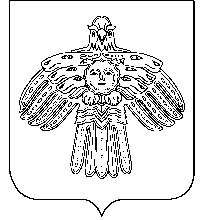                       АДМИНИСТРАЦИЯ                                                             «НИЖНИЙ ОДЕС»  КАР  ОВМÖДЧÖМИНСА       ГОРОДСКОГО  ПОСЕЛЕНИЯ  «НИЖНИЙ ОДЕС»                                                      АДМИНИСТРАЦИЯ                         ПОСТАНОВЛЕНИЕШУÖМот «18» сентября 2020 года                                                                            № 192О внесении изменений в постановление администрации  городского поселения «Нижний Одес» от 31 марта 2014 г. № 51 «О контрактной службе администрации городского поселения «Нижний Одес»»В целях реализации Федерального закона от 5 апреля 2013 года N 44-ФЗ «О контрактной системе в сфере закупок товаров, работ, услуг для обеспечения государственных и муниципальных нужд», во исполнение решения Совета муниципального образования городского поселения «Нижний Одес» от 28 марта 2014 года N XVIII-74 «Об уполномоченным органе на осуществление функций по определению поставщиков (подрядчиков, исполнителей) для заказчиков, финансируемых за счет средств бюджета муниципального образования городского поселения «Нижний Одес»», рассмотрев протест прокуратуры города Сосногорска от 08.09.2020 г. № 07-03-20 на постановление администрации городского поселения «Нижний Одес» от 31.03.2014 г. № 51 «О контрактной службе администрации городского поселения «Нижний Одес»,  администрация городского поселения «Нижний Одес»   ПОСТАНОВЛЯЕТ:Внести в Положение о контрактной службе администрации городского поселения «Нижний Одес», утвержденное постановлением администрации  городского поселения «Нижний Одес» от 31.03.2014 г. № 51 следующие изменения: 1.1. Абзац второй пункта 11 Раздела II изложить в новой редакции:«при планировании закупок:1) разрабатывает план-график, осуществляет подготовку изменений для внесения в план-график, размещает в единой информационной системе план-график и внесенные в него изменения;2) организует утверждение плана-графика;3) определяет и обосновывает начальную (максимальную) цену контракта, цену контракта, заключаемого с единственным поставщиком (подрядчиком, исполнителем) при формировании плана-графика закупок;».	2. Внести в Порядок взаимодействия органа, уполномоченного на определение поставщиков (подрядчиков, исполнителей) для заказчиков, финансируемых за счет средств бюджета муниципального образования городского поселения «Нижний Одес», и муниципальных заказчиков, утвержденный постановлением администрации  городского поселения «Нижний Одес» от 31.03.2014 г. № 51 следующие изменения: 2.1. в абзаце первом пункта 2.1. Раздела 2 слова «плана закупок и» исключить;2.2. в абзаце втором пункта 2.1. Раздела 2 слова «план закупок и» исключить;2.3. в пункте 2.2. Раздела 2 слова «Утвержденные план закупок и план-график» заменить словами «Утвержденный план-график»;2.4. в пункте 2.3. Раздела 2 слова «планы закупок и» исключить;	3. Настоящее Постановление вступает в силу со дня его официального опубликования и подлежит размещению на официальном интернет сайте муниципального образования городского поселения «Нижний Одес».Руководитель администрации  городского поселения «Нижний Одес»                                          Ю.С. Аксенов